Mrs. SmutnyIntermediate ArtPeriods 1, 5Week of May 11 AssignmentDirections: Review the notes on environmental (week of April 27 assignments) and urban art (week of May 4 assignments) and take the quiz below.Fill in the blanks:_________________________________ art is art made on the street with a message to send._____________________ is a British artist who uses stencils._________________________________ art is art that uses the land and the natural objects found there._________________________________ creates artwork form natural materials and uses no adhesives.When something is temporary and last only a short time it is _________________________________________.Jenny Holzer is an artist who likes to use ______________________ in her artworks, either her own or borrowed from poems or government documents.____________________________________ is an artwork in Great Salt Lake and has been submerged only to resurface during drought.____________________________________ is the best art teacher and I will miss being in her class.  Word BankMrs. SmutnyIntermediate ArtPeriods 1, 5Week of May 18 Assignment OPTIONALExtra Credit Assignment: Color in the mandala design. 20ptsComplete: all areas are fully colored in: 10 ptsWorkmanship: all areas are colored inside the line: 10 pts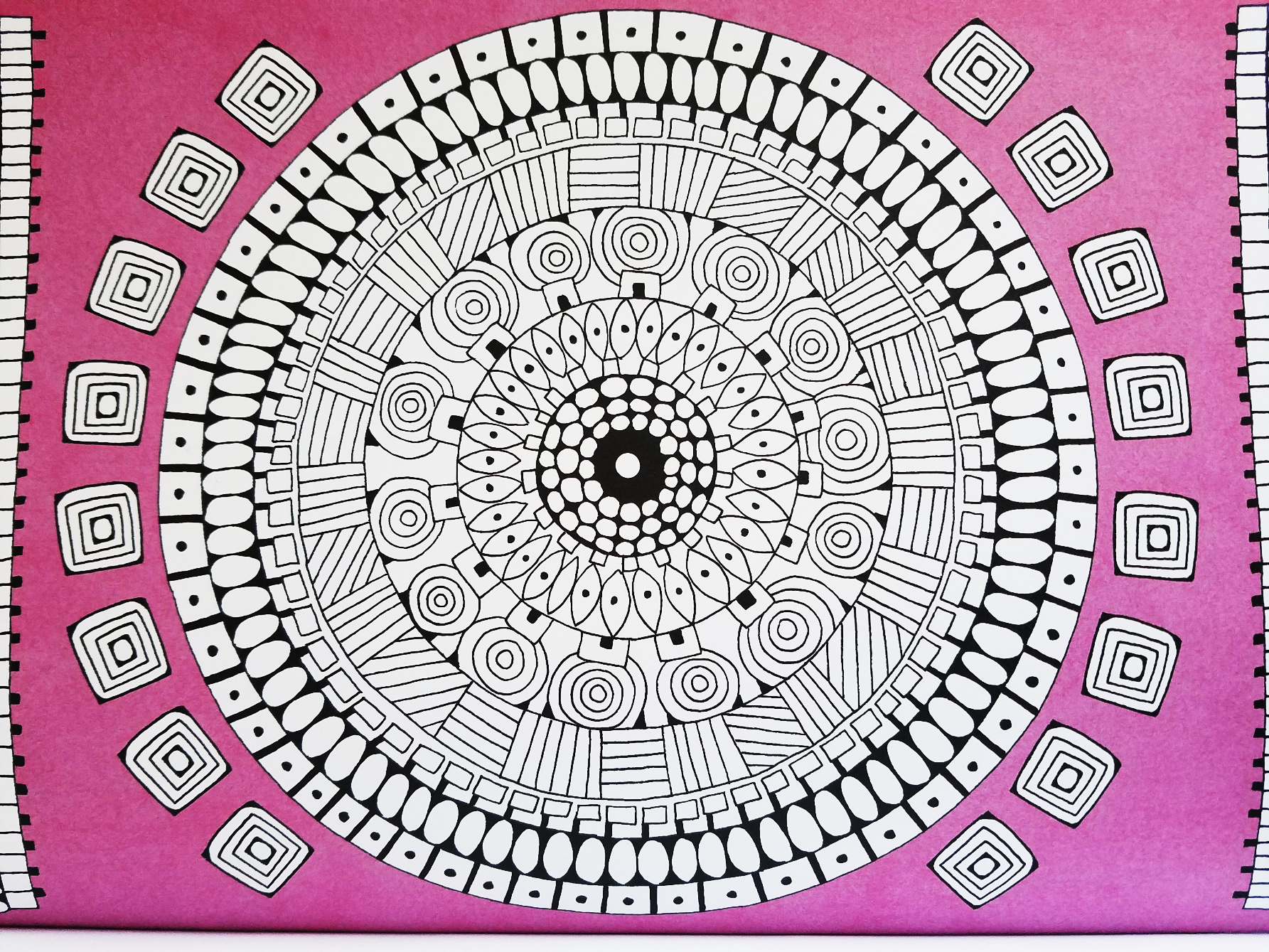 Mrs. SmutnyEnvironmentalSpiral JettyAndy GoldsworthyEphemeralUrbanBanksyText 